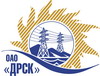 Открытое Акционерное Общество«Дальневосточная распределительная сетевая  компания»ПРОТОКОЛ № 379/МЭ-РЗакупочной комиссии о закрытии  открытого электронного запроса предложений на право заключения договора: «СИЗ Указатели» для нужд филиалов ОАО «ДРСК» «Амурские электрические сети», «Приморские электрические сети», «Хабаровские электрические сети», «Электрические сети ЕАО», «Южно-Якутские электрические сети»  закупка № 924 раздел 4.2 ГКПЗ 2015 гПРИСУТСТВОВАЛИ: 10 членов постоянно действующей Закупочной комиссии ОАО «ДРСК»  2-го уровня.ВОПРОСЫ, ВЫНОСИМЫЕ НА РАССМОТРЕНИЕ ЗАКУПОЧНОЙ КОМИССИИ: О  рассмотрении результатов оценки заявок Участников.О признании предложений  ООО ПП "Промтехресурсы", ООО "Компания Диэлектрик",   ООО ТД "ЭТО" несоответствующими  условиям закупки.О признании процедуры  запроса предложений несостоявшимся.РЕШИЛИ:По вопросу № 1:Признать объем полученной информации достаточным для принятия решения.Утвердить цены, полученные на процедуре вскрытия конвертов с предложениями участников открытого запроса предложений.По вопросу № 22.1. Отклонить предложение ООО ТД "ЭТО" (115230, г. Москва, Шоссе Каширское, д. 5, корп. 1) от дальнейшего рассмотрения2.2 Отклонить предложение ООО "Компания Диэлектрик" от дальнейшего рассмотрения2.3. Отклонить предложение ООО ПП "Промтехресурсы" (446450, Самарская область, г.Похвистнево, ул.Промышленная, д.4) от дальнейшего рассмотренияПо вопросу № 3Признать открытый запрос предложений: «СИЗ Указатели» для нужд филиалов ОАО «ДРСК» «Амурские электрические сети», «Приморские электрические сети», «Хабаровские электрические сети», «Электрические сети ЕАО», «Южно-Якутские электрические сети» несостоявшимся  и провести закупку повторно.г. Благовещенск«__06»  мая 2015Основания для отклоненияНе соответствуют техническим параметрам:В спецификации №1 поз №4, 45, 46, В спецификации№2 поз. №8, 36.В спецификации №3 поз.1, 2, 3, 4, 5, 6, 7, 8, 9, 10, 12, 13, 14, 15, 16, 17, 19, 20, 21, 22, 23, 24, 25, 26, 28, 29, 30, 31, 32, 33, 34, 35, 36, 37, 38.В спецификации №4 поз.№1, 5, 7,  8, 9, 10, 11.В спецификации №5 поз.№1Основания для отклоненияНе соответствуют техническим параметрам:В спецификации №1 поз.№ 45,46.В спецификации №2 поз. №23.В спецификации №3 поз.№2, 6, 11, 16, 18, 22, 23, 24, 26, 28, 35,38.В спецификации №4 поз.№1, 5, 7.В спецификации №5 поз.№1Основания для отклоненияНе соответствуют техническим параметрам:В спецификации №1 поз.№ 45, 46.В спецификации №2 поз. №24, 25, 32.В спецификации №3 поз.№ 6, 8, 10, 16, 22, 26, 28, 35, 37,38.В спецификации №4 поз.№ 10.В спецификации №5 поз.№1Ответственный секретарь Закупочной комиссии  2 уровня ОАО «ДРСК»____________________О.А. МоторинаТехнический секретарь Закупочной комиссии  2 уровня ОАО «ДРСК»____________________Г.М. Терёшкина